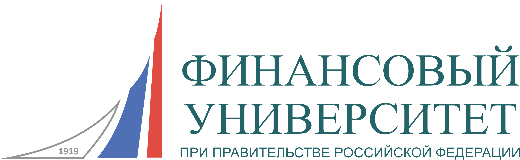 Информационное письмоБарнаульский филиал Финуниверситета совместно с Казахстанским гуманитарно-юридическим инновационным университетом (г. Семей, Республика Казахстан)  25-26 мая 2017 годапроводит 9-ю международную научную конференцию студентов и магистрантов«СОВРЕМЕННЫЙ СПЕЦИАЛИСТ-ПРОФЕССИОНАЛ: ТЕОРИЯ И ПРАКТИКА»,Начало в 10.00 час., ауд 616 (актовый зал)Конференция проводиться в рамках III Международного Конгресса молодых ученых по проблемам устойчивого развития.В программе конференции предполагается пленарное заседание и работа секций по следующим направлениям:социально-экономические проблемы развития страны и регионов;управление финансами на макро- и микроуровне;актуальные проблемы бухгалтерского учета, анализа и аудита;совершенствование управления организациями и предприятиями;профессиональные стандарты и независимая оценка квалификаций.Формат работы конференции: очное участие.Для участия в конференции необходимо:До 25 апреля 2017 г. подать заявку (см. форму) и представить тезисы доклада, обязательно согласованные с научным руководителем, на кафедры филиала (для студентов Финуниверситета) или по e-mail – DVKohanenko@fa.ru (тема - на конференцию). Требования к содержанию докладов:соответствие профилю конференции;постановка конкретной проблемы и обозначение ее актуальности;акцентирование принципиальных моментов авторской позиции;обоснование элементов научной новизны и (или) практической значимости.Планируется проведение пленарного заседания и работа секций. Продолжительность доклада: на пленарном заседании – 8-10 мин.на секции – 5-7 мин.Ответственные за проведение конференции: Фасенко Татьяна Евгеньевна – заместитель директора по научной работе Барнаульского филиала Финуниверситета656038, г. Барнаул, просп. Ленина, 54, каб. 516.тел.(3852) 36-82-34, e-mail TEfasenko@fa.ruКоханенко Дмитрий Васильевич – научный сотрудник Барнаульского филиала Финуниверситета656038, г. Барнаул, просп. Ленина, 54, каб. 607.тел.(3852) 36-83-63, внутренний номер (211), e-mail DVKohanenko@fa.ruТребования к оформлению тезисов докладов:Объем – не должен превышать 3 страниц; формат листа – А4; шрифт – Times New Roman, кегль – 14; межстрочный интервал – одинарный (в таблицах – шрифт 12, интервал одинарный). Ориентация книжная. Все поля страницы: 2 см. Выравнивание текста – по ширине страницы. Абзацный отступ – 1,25.Ссылки на источники при цитировании приводятся в тексте работы в квадратных скобках с указанием номера источника в списке литературы. Список литературы размещается в конце тезисов с нумерацией в порядке цитирования. Текст должен быть отредактирован стилистически и технически.При наличии в тексте таблиц, рисунков, графиков и формул должны содержаться ссылки на их нумерацию. Таблицы должны иметь заголовки, размещаемые над полем таблицы, а каждый рисунок – подрисуночную надпись.Оргкомитет оставляет за собой право провести проверку представленных работ в системе «Антиплагиат» и отклонить работы, не соответствующие предъявляемым требованиям. Заимствование в тезисах докладов не должно превышать 30%.Тезисы докладов для публикации должны содержать:Код УДК;Заглавие статьи;Полные сведения об авторе (авторах): имя, отчество, фамилия, ученое звание, должность, полное название организации с указанием почтового адреса, страны, e-mail;Аннотация (50-150 слов);Ключевые слова (5-10 слов и словосочетаний);Текст тезисов;Список использованных источников;Пункты 2 – 5 дублируются на английском языке и размещаются перед пунктом 6.По итогам конференции планируется публикация тезисов докладов в Сборнике материалов конференции с регистрацией в научной электронной библиотеке (РИНЦ), так же по итогам выступлений будет проведен конкурс научных работ. Пример оформления заголовкаИванова Е.И.Современные проблемы управления персоналом организацииНаучный руководитель: Петрова А.И., к.э.н., доцентБарнаульский филиал ФинуниверситетаТекстЗаявкана участие в 9-ой международной научной конференции студентов и магистрантов«СОВРЕМЕННЫЙ СПЕЦИАЛИСТ-ПРОФЕССИОНАЛ: ТЕОРИЯ И ПРАКТИКА»Федеральное государственное образовательное бюджетное учреждениевысшего образования Финансовый Университет при Правительстве Российской ФедерацииБарнаульский филиал Министерство образования и науки Алтайского краяКазахский гуманитарно-юридический инновационный университетФИО студента (полностью)Учебное заведениеАдрес учебного заведенияФакультетКурсСпециальность (направление)Тема докладаНаправление работы конференции (см. выше) - указатьТип доклада (пленарный, устный, стендовый)e-mailТелефон сотовыйФИО научного руководителя (полностью)Организациядолжностьученая степень, ученое звание e-mailТелефон сотовый